Attachment E-2Resident and Participant NCHS Data Briefs(We are providing screenshots of the first page of the 2018 data briefs)Accessed at: https://www.cdc.gov/nchs/data/databriefs/db404.pdf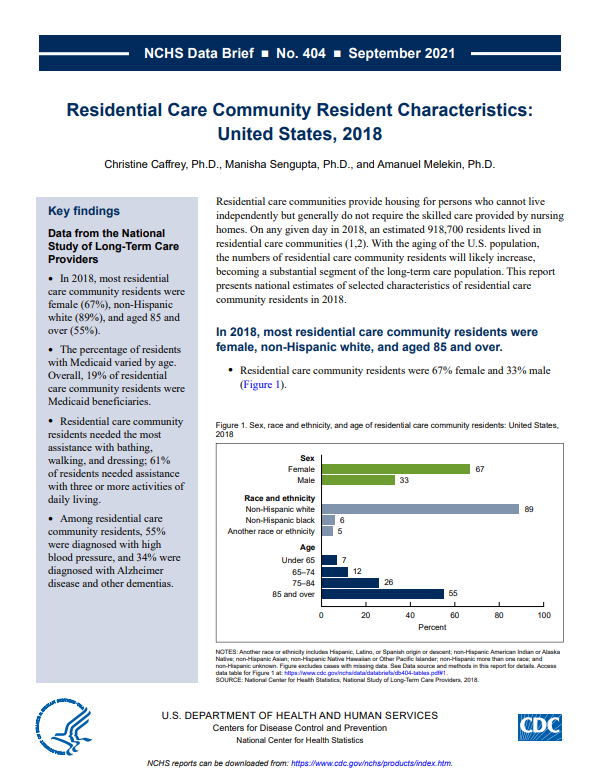 Accessed at: https://www.cdc.gov/nchs/data/databriefs/db411.pdf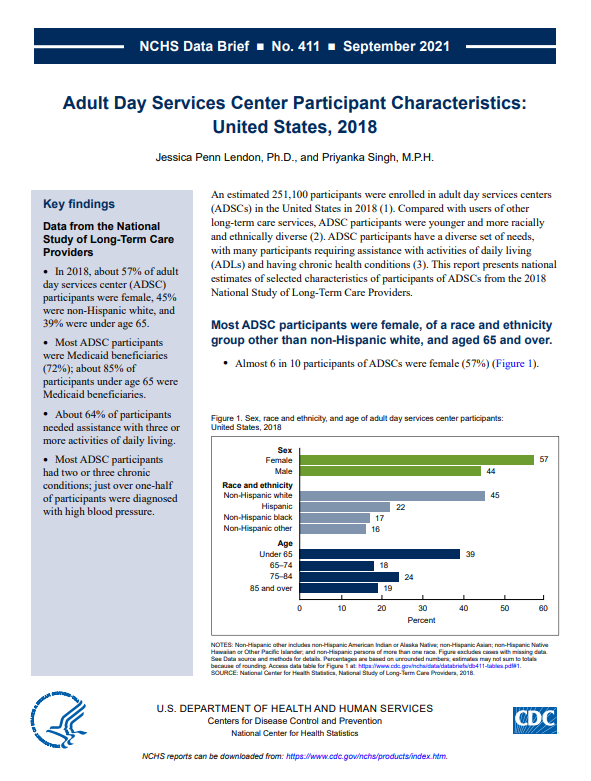 